Зарегистрировано в Минюсте России 13 марта 2013 г. N 27650МИНИСТЕРСТВО ЗДРАВООХРАНЕНИЯ РОССИЙСКОЙ ФЕДЕРАЦИИПРИКАЗот 9 ноября 2012 г. N 880нОБ УТВЕРЖДЕНИИ СТАНДАРТАСПЕЦИАЛИЗИРОВАННОЙ МЕДИЦИНСКОЙ ПОМОЩИ ДЕТЯМ ПРИ ВРОЖДЕННЫХАДРЕНОГЕНИТАЛЬНЫХ НАРУШЕНИЯХ, СВЯЗАННЫХС ДЕФИЦИТОМ ФЕРМЕНТОВВ соответствии со статьей 37 Федерального закона от 21 ноября 2011 г. N 323-ФЗ "Об основах охраны здоровья граждан в Российской Федерации" (Собрание законодательства Российской Федерации, 2011, N 48, ст. 6724; 2012, N 26, ст. 3442, 3446) приказываю:Утвердить стандарт специализированной медицинской помощи детям при врожденных адреногенитальных нарушениях, связанных с дефицитом ферментов, согласно приложению.МинистрВ.И.СКВОРЦОВАПриложениек приказу Министерства здравоохраненияРоссийской Федерацииот 9 ноября 2012 г. N 880нСТАНДАРТСПЕЦИАЛИЗИРОВАННОЙ МЕДИЦИНСКОЙ ПОМОЩИ ДЕТЯМ ПРИ ВРОЖДЕННЫХАДРЕНОГЕНИТАЛЬНЫХ НАРУШЕНИЯХ, СВЯЗАННЫХС ДЕФИЦИТОМ ФЕРМЕНТОВКатегория возрастная: детиПол: любойФаза: хроническаяСтадия: любаяОсложнения: вне зависимости от осложненийВид медицинской помощи: специализированная медицинская помощьУсловия оказания медицинской помощи: стационарноФорма оказания медицинской помощи: плановаяСредние сроки лечения (количество дней): 14Код по МКБ X <*>Нозологические единицы                           E25    Адреногенитальные расстройства                           E25.0  Врожденные адреногенитальные нарушения,                                  связанные с дефицитом ферментов                           E25.8  Другие адреногенитальные нарушения                           E25.9  Адреногенитальное нарушение неуточненное                           E28.1  Гиперсекреция андрогенов яичниками                           E27.8  Другие уточненные нарушения надпочечников                           E27.9  Болезнь надпочечников неуточненная1. Медицинские мероприятия для диагностики заболевания, состояния--------------------------------<1> Вероятность предоставления медицинских услуг или назначения лекарственных препаратов для медицинского применения (медицинских изделий), включенных в стандарт медицинской помощи, которая может принимать значения от 0 до 1, где 1 означает, что данное мероприятие проводится 100% пациентов, соответствующих данной модели, а цифры менее 1 - указанному в стандарте медицинской помощи проценту пациентов, имеющих соответствующие медицинские показания.2. Медицинские услуги для лечения заболевания, состояния и контроля за лечением3. Перечень лекарственных препаратов для медицинского применения, зарегистрированных на территории Российской Федерации, с указанием средних суточных и курсовых доз4. Виды лечебного питания, включая специализированные продукты лечебного питания--------------------------------<*> Международная статистическая классификация болезней и проблем, связанных со здоровьем, X пересмотра.<**> Международное непатентованное или химическое наименование лекарственного препарата, а в случаях их отсутствия - торговое наименование лекарственного препарата.<***> Средняя суточная доза.<****> Средняя курсовая доза.Примечания:1. Лекарственные препараты для медицинского применения, зарегистрированные на территории Российской Федерации, назначаются в соответствии с инструкцией по применению лекарственного препарата для медицинского применения и фармакотерапевтической группой по анатомо-терапевтическо-химической классификации, рекомендованной Всемирной организацией здравоохранения, а также с учетом способа введения и применения лекарственного препарата. При назначении лекарственных препаратов для медицинского применения детям доза определяется с учетом массы тела, возраста в соответствии с инструкцией по применению лекарственного препарата для медицинского применения.2. Назначение и применение лекарственных препаратов для медицинского применения, медицинских изделий и специализированных продуктов лечебного питания, не входящих в стандарт медицинской помощи, допускаются в случае наличия медицинских показаний (индивидуальной непереносимости, по жизненным показаниям) по решению врачебной комиссии (часть 5 статьи 37 Федерального закона от 21 ноября 2011 г. N 323-ФЗ "Об основах охраны здоровья граждан в Российской Федерации" (Собрание законодательства Российской Федерации, 2011, N 48, ст. 6724; 2012, N 26, ст. 3442, 3446)).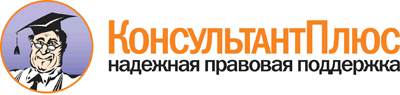  Приказ Минздрава России от 09.11.2012 N 880н
"Об утверждении стандарта специализированной медицинской помощи детям при врожденных адреногенитальных нарушениях, связанных с дефицитом ферментов"
(Зарегистрировано в Минюсте России 13.03.2013 N 27650) Документ предоставлен КонсультантПлюс

www.consultant.ru 

Дата сохранения: 21.07.2017 
 Прием (осмотр, консультация) врача-специалиста                           Прием (осмотр, консультация) врача-специалиста                           Прием (осмотр, консультация) врача-специалиста                           Прием (осмотр, консультация) врача-специалиста                                Код       медицинской      услуги    Наименование медицинской         услуги             Усредненный      показатель частоты  предоставления <1>Усредненный  показатель  кратности   применения B01.001.001   Прием (осмотр,          консультация) врача-    акушера-гинеколога      первичный               0,8                 1           B01.006.001   Прием (осмотр,          консультация) врача-    генетика первичный      0,8                 1           B01.008.001   Прием (осмотр,          консультация) врача-    дерматовенеролога       первичный               0,1                 1           B01.015.003   Прием (осмотр,          консультация) врача -   детского кардиолога     первичный               0,1                 1           B01.029.001   Прием (осмотр,          консультация) врача-    офтальмолога первичный  0,5                 1           B01.053.003   Прием (осмотр,          консультация) врача -   детского уролога-       андролога первичный     0,4                 1           B01.058.003   Прием (осмотр,          консультация) врача -   детского эндокринолога  первичный               1                   1           Лабораторные методы исследования                                         Лабораторные методы исследования                                         Лабораторные методы исследования                                         Лабораторные методы исследования                                              Код       медицинской      услуги    Наименование медицинской         услуги             Усредненный      показатель частоты    предоставления   Усредненный  показатель  кратности   применения A09.05.023    Исследование уровня     глюкозы в крови         1                   1           A09.05.034    Исследование уровня     хлоридов в крови        1                   1           A09.05.067    Исследование уровня     адренокортикотропного   гормона в крови         0,5                 1           A09.05.069    Исследование уровня     альдостерона в крови    0,1                 1           A09.05.078    Исследование уровня     общего тестостерона в   крови                   1                   1           A09.05.121    Исследование уровня     ренина в крови          1                   1           A09.05.131    Исследование уровня     лютеинизирующего гормонав сыворотке крови       0,3                 1           A09.05.132    Исследование уровня     фолликулостимулирующего гормона в сыворотке     крови                   0,3                 1           A09.05.135    Исследование уровня     общего кортизола в крови1                   1           A09.05.139    Исследование уровня 17- гидроксипрогестерона в  крови                   1                   1           A09.05.141    Исследование уровня 11- дезоксикортикостерона в крови                   0,1                 1           A09.05.142    Исследование уровня 11- дезоксикортикортизола в крови                   0,1                 1           A09.05.146    Исследование уровня     андростендиона в крови  0,4                 1           A09.05.148    Исследование уровня     дегидроэпиандростерона  неконъюгированного в    крови                   0,1                 1           A09.05.149    Исследование уровня     дегидроэпиандростерона  сульфата в крови        1                   1           A09.05.151    Определение уровня      прогестерона в крови    0,1                 1           A09.05.152    Исследование уровня     прегненолона сульфата в крови                   0,1                 1           A09.05.154    Исследование уровня     общего эстрадиола в     крови                   0,1                 1           A09.05.158    Исследование уровня     эстрона в крови         0,1                 1           A12.05.013    Цитогенетическое        исследование (кариотип) 0,6                 1           A12.05.056    Идентификация генов     0,9                 1           A12.22.001    Определение реакции на  стимуляцию              адренокортикотропином   0,25                1           B03.016.002   Общий (клинический)     анализ крови            1                   1           B03.016.004   Анализ крови            биохимический           общетерапевтический     1                   1           B03.016.005   Анализ крови по оценке  нарушений липидного     обмена биохимический    0,5                 1           B03.016.006   Анализ мочи общий       1                   1           Инструментальные методы исследования                                     Инструментальные методы исследования                                     Инструментальные методы исследования                                     Инструментальные методы исследования                                          Код       медицинской      услуги    Наименование медицинской         услуги             Усредненный      показатель частоты    предоставления   Усредненный  показатель  кратности   применения A04.20.001    Ультразвуковое          исследование матки и    придатков               трансабдоминальное      0,5                 1           A04.28.003    Ультразвуковое          исследование органов    мошонки                 0,3                 1           A04.30.003    Ультразвуковое          исследование            забрюшинного            пространства            0,9                 1           A05.10.006    Регистрация             электрокардиограммы     1                   1           A05.23.009    Магнитно-резонансная    томография головного    мозга                   0,1                 1           A05.30.004    Магнитно-резонансная    томография органов      малого таза             0,1                 1           A05.30.007.001Магнитно-резонансная    томография забрюшинного пространства с          внутривенным            контрастированием       0,1                 1           A06.03.032    Рентгенография кисти    руки                    1                   1           A06.30.007.001Спиральная компьютерная томография забрюшинного пространства            0,1                 1           A14.01.014    Проведение депиляции    0,05                1           Прием (осмотр, консультация) и наблюдение врача-специалиста              Прием (осмотр, консультация) и наблюдение врача-специалиста              Прием (осмотр, консультация) и наблюдение врача-специалиста              Прием (осмотр, консультация) и наблюдение врача-специалиста                   Код       медицинской      услуги      Наименование медицинской             услуги             Усредненный    показатель       частоты    предоставления  Усредненный  показатель    кратности   применения  B01.001.002   Прием (осмотр,              консультация) врача-        акушера-гинеколога          повторный                   0,8            1            B01.008.002   Прием (осмотр,              консультация) врача-        дерматовенеролога повторный 0,05           1            B01.015.004   Прием (осмотр,              консультация) врача -       детского кардиолога         повторный                   0,1            1            B01.053.004   Прием (осмотр,              консультация) врача -       детского уролога-андролога  повторный                   0,4            1            B01.058.005   Ежедневный осмотр врачом -  детским эндокринологом с    наблюдением и уходом        среднего и младшего         медицинского персонала в    отделении стационара        1              13           Лабораторные методы исследования                                         Лабораторные методы исследования                                         Лабораторные методы исследования                                         Лабораторные методы исследования                                              Код       медицинской      услуги      Наименование медицинской             услуги             Усредненный    показатель       частоты    предоставления  Усредненный  показатель    кратности   применения  A09.05.023    Исследование уровня глюкозы в крови                     1              2            A09.05.030    Исследование уровня натрия  в крови                     1              3            A09.05.031    Исследование уровня калия в крови                       1              3            A09.05.032    Исследование уровня общего  кальция в крови             0,5            3            A09.05.033    Исследование уровня         неорганического фосфора в   крови                       1              2            A09.05.034    Исследование уровня         хлоридов в крови            1              1            A09.05.078    Исследование уровня общего  тестостерона в крови        1              2            A09.05.121    Исследование уровня ренина  в крови                     1              1            A09.05.131    Исследование уровня         лютеинизирующего гормона в  сыворотке крови             0,1            4            A09.05.132    Исследование уровня         фолликулостимулирующего     гормона в сыворотке крови   0,1            4            A09.05.135    Исследование уровня общего  кортизола в крови           0,1            4            A09.05.139    Исследование уровня 17-     гидроксипрогестерона в      крови                       1              4            A09.05.141    Исследование уровня 11-     дезоксикортикостерона в     крови                       0,1            4            A09.05.142    Исследование уровня 11-     дезоксикортикортизола в     крови                       0,1            4            A09.05.146    Исследование уровня         андростендиона в крови      0,1            4            A09.05.148    Исследование уровня         дегидроэпиандростерона      неконъюгированного в крови  0,1            4            A09.05.149    Исследование уровня         дегидроэпиандростерона      сульфата в крови            0,1            4            A09.05.151    Определение уровня          прогестерона в крови        0,1            4            A09.05.152    Исследование уровня         прегненолона сульфата в     крови                       0,1            3            A09.05.154    Исследование уровня общего  эстрадиола в крови          0,1            2            A09.05.206    Исследование уровня         ионизированного кальция в   крови                       0,5            2            B03.005.006   Коагулограмма               (ориентировочное            исследование системы        гемостаза)                  0,5            1            B03.016.002   Общий (клинический) анализ  крови                       1              2            B03.016.004   Анализ крови биохимический  общетерапевтический         1              1            B03.016.005   Анализ крови по оценке      нарушений липидного обмена  биохимический               0,5            1            B03.016.006   Анализ мочи общий           1              2            Инструментальные методы исследования                                     Инструментальные методы исследования                                     Инструментальные методы исследования                                     Инструментальные методы исследования                                          Код       медицинской      услуги      Наименование медицинской             услуги             Усредненный    показатель       частоты    предоставления  Усредненный  показатель    кратности   применения  A04.16.001    Ультразвуковое исследование органов брюшной полости     (комплексное)               0,1            1            A04.20.001    Ультразвуковое исследование матки и придатков           трансабдоминальное          0,75           2            A04.20.001.001Ультразвуковое исследование матки и придатков           трансвагинальное            0,1            2            A04.28.001    Ультразвуковое исследование почек и надпочечников       0,1            1            A05.10.006    Регистрация                 электрокардиограммы         1              1            A06.03.032    Рентгенография кисти руки   1              1            Немедикаментозные методы профилактики, лечения и медицинской             реабилитации                                                             Немедикаментозные методы профилактики, лечения и медицинской             реабилитации                                                             Немедикаментозные методы профилактики, лечения и медицинской             реабилитации                                                             Немедикаментозные методы профилактики, лечения и медицинской             реабилитации                                                                  Код       медицинской      услуги      Наименование медицинской             услуги             Усредненный    показатель       частоты    предоставления  Усредненный  показатель    кратности   применения  A13.29.003    Психологическая адаптация   1              1            A14.01.014    Проведение депиляции        0,05           1             Код       Анатомо-        терапевтическо-        химическая        классификация     Наименование  лекарственного  препарата <**> Усредненный    показатель     частоты    предоставления Единицы измерения  ССД  <***>  СКД  <****>G03BAПроизводные 3-      оксоандрост-4-ена   0,1           Тестостерон    мг       50     700    Тестостерон    [смесь эфиров] мг       250    250    G03CAПриродные и         полусинтетические   эстрогены           0,3           Эстрадиол      мг       2      28     G03DBПроизводные         прегнадиена         0,4           Дидрогестерон  мг       10     140    H02AAМинералокортикоиды  0,8           Флудрокортизон мг       0,1    1,4    H02ABГлюкокортикоиды     0,9           Дексаметазон   мг       0,5    7      Гидрокортизон  мг       30     420    Гидрокортизон  мг       150    750    Преднизолон    мг       7,5    105    L02AEАналоги             гонадотропин-       рилизинг гормона    0,45          Лейпрорелин    мг       3,75   3,75   Трипторелин    мг       3,75   3,75   Трипторелин    мг       0,1    0,1    L02BBАнтиандрогены       0,05          Флутамид       мг       500    7000      Наименование вида лечебного питания       Усредненный      показатель         частоты      предоставления   Количество Основной вариант стандартной диеты        1                14          